Marilyn P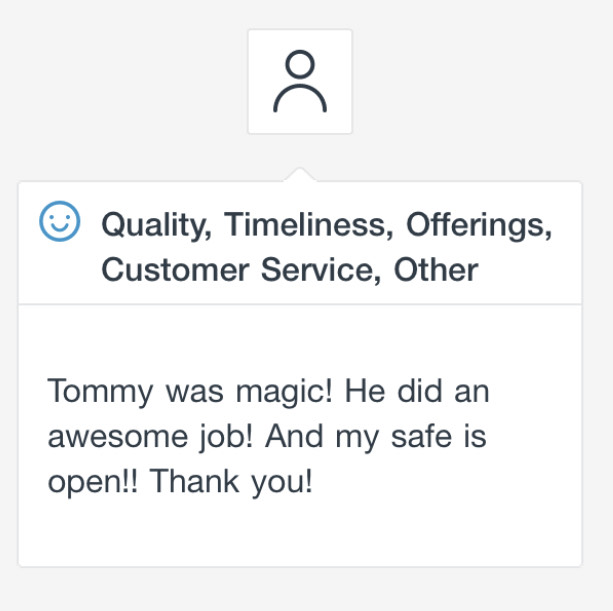 